Akut precious Zigwai Computer science 17/sci01/014Csc 304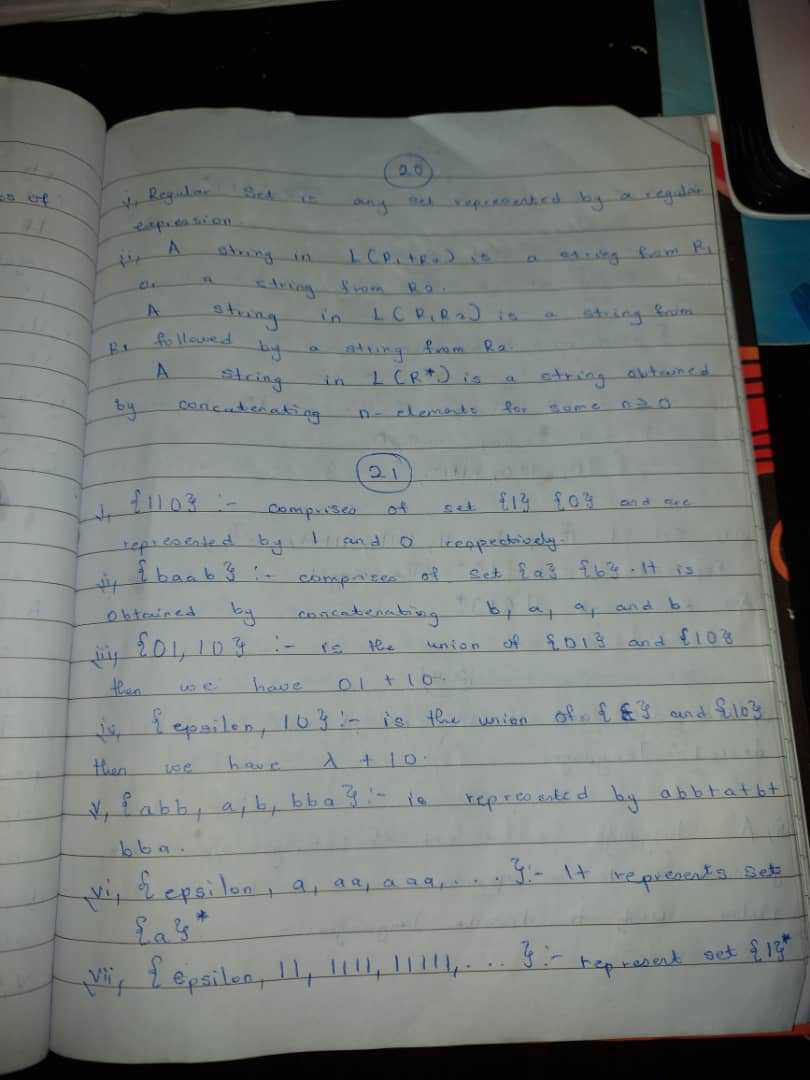 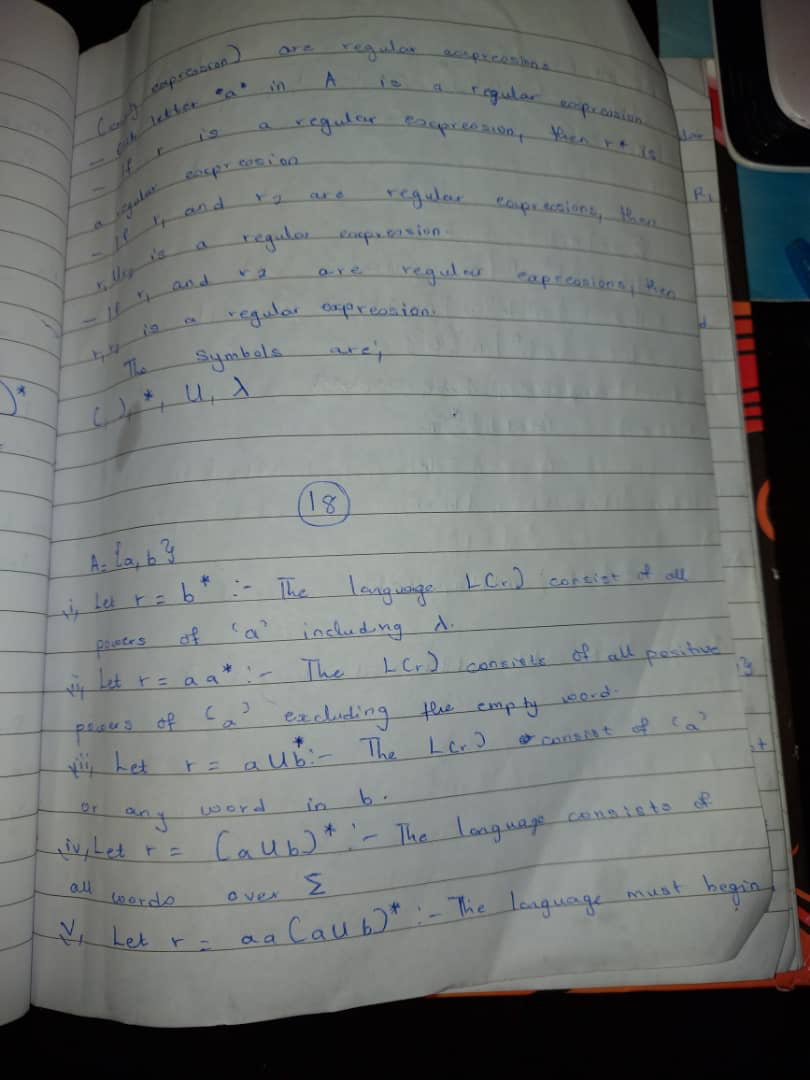 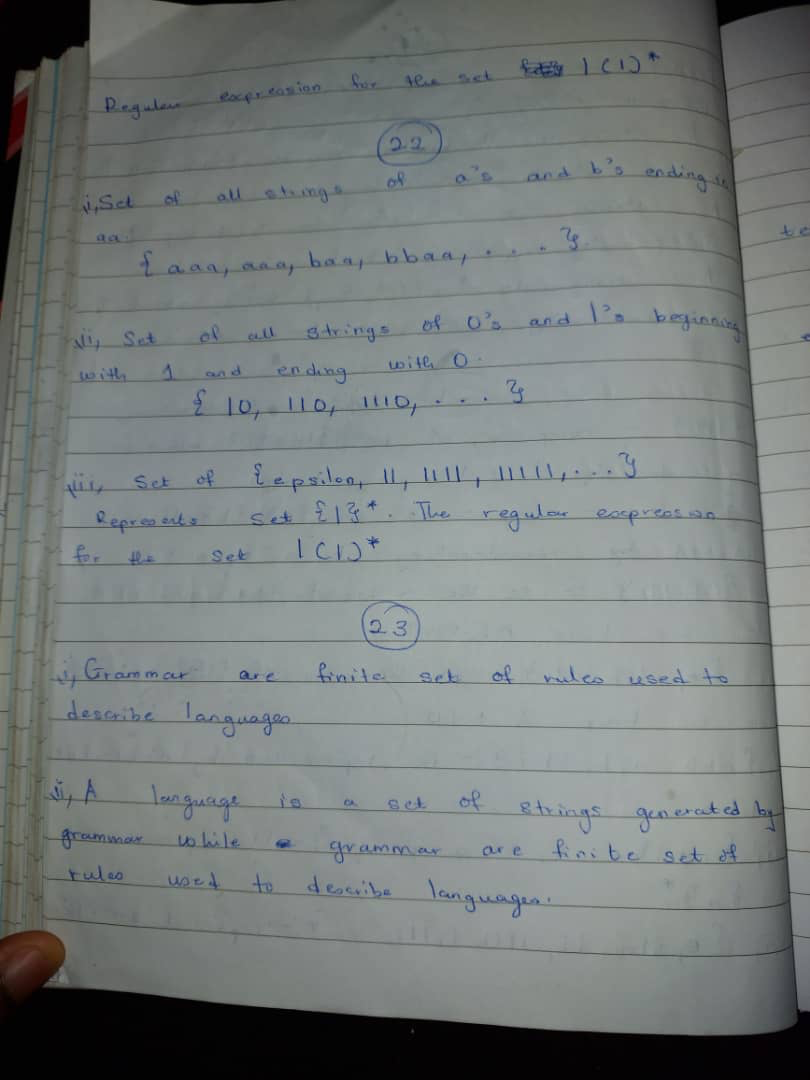 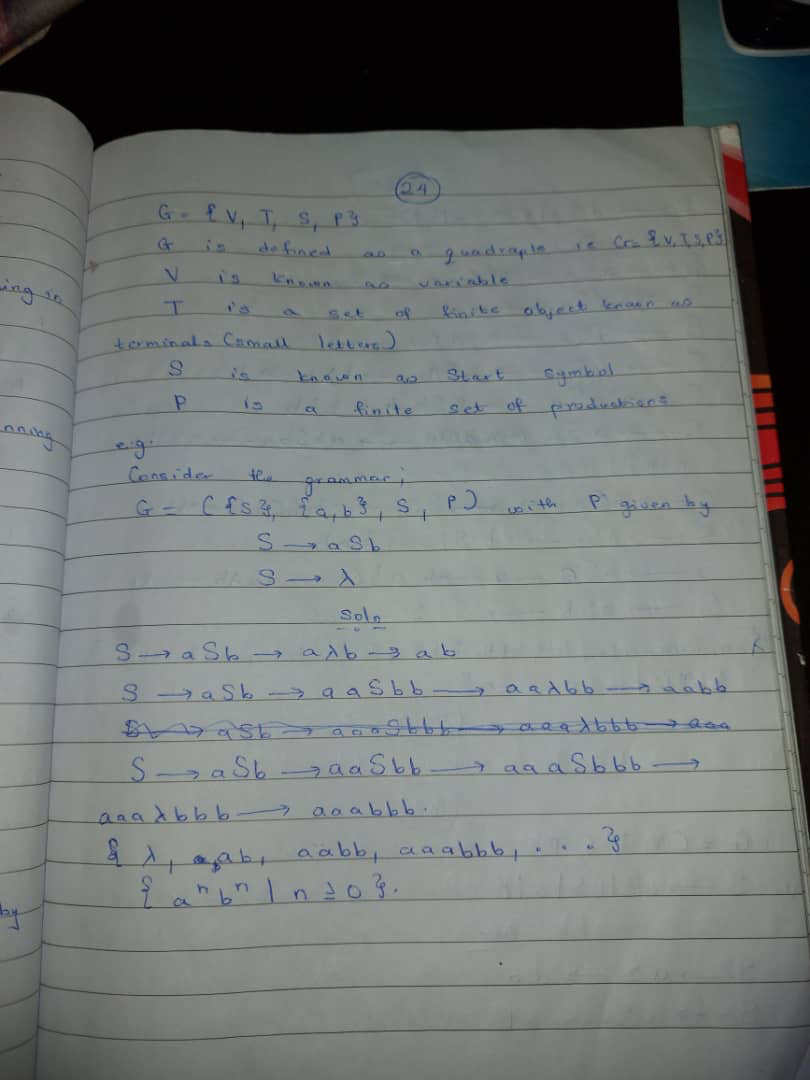 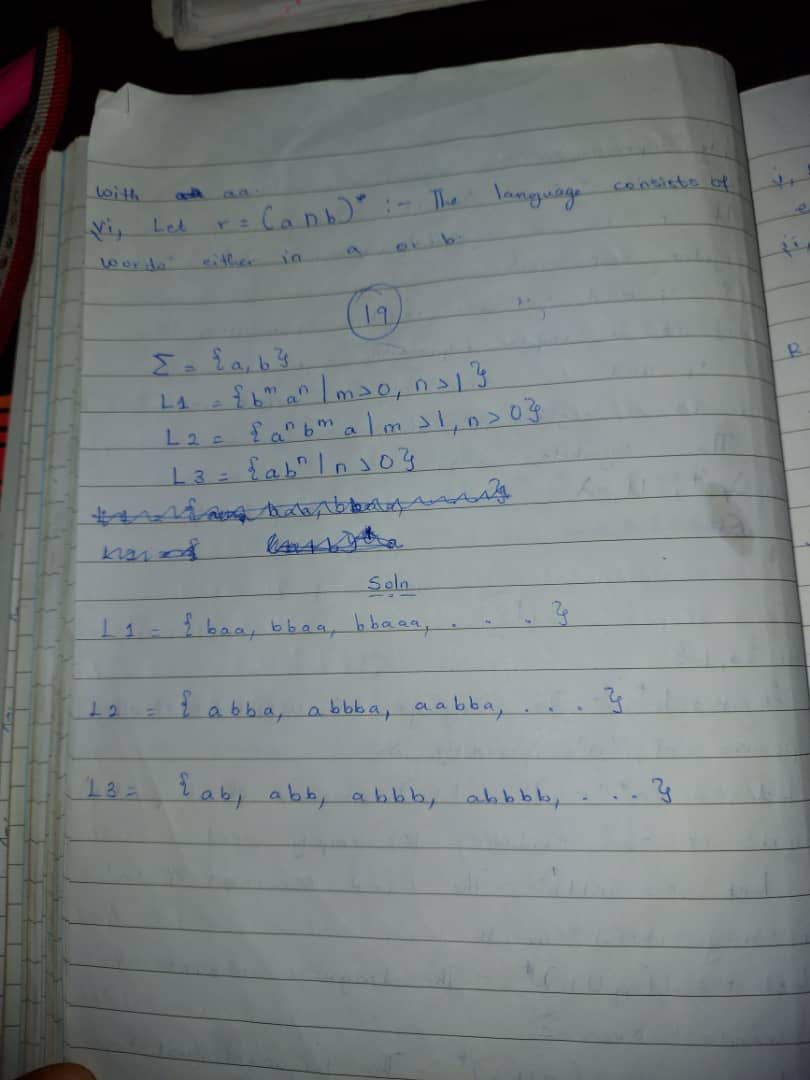 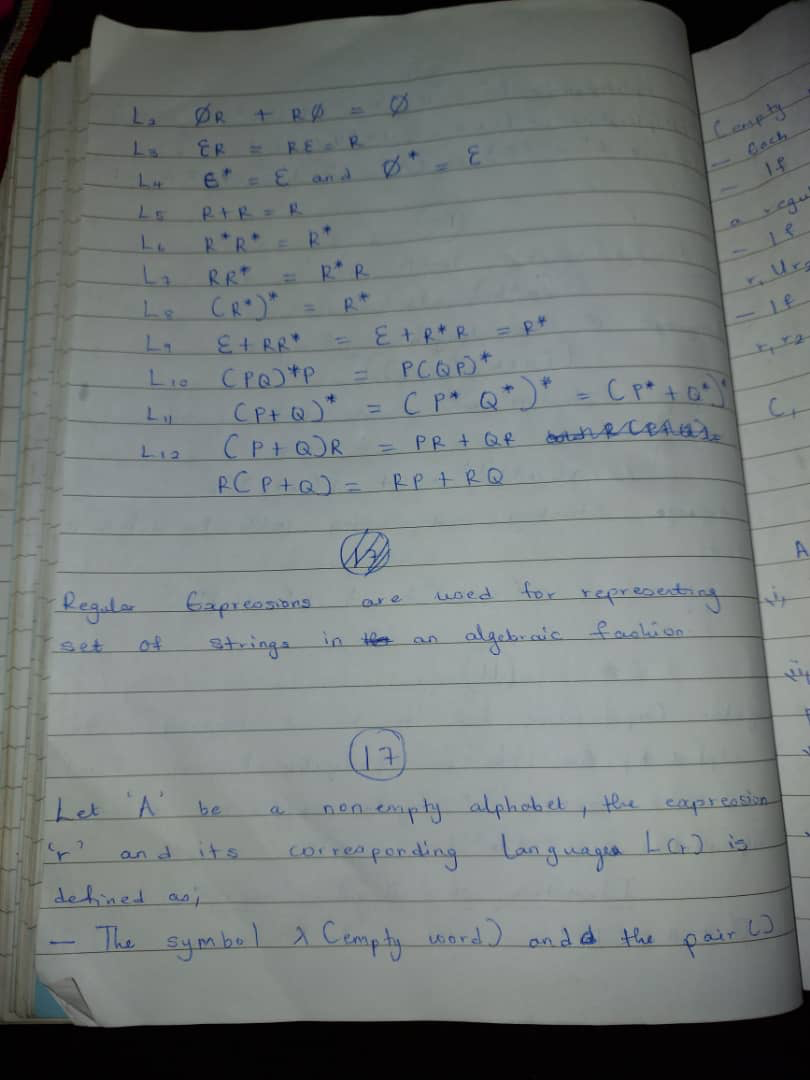 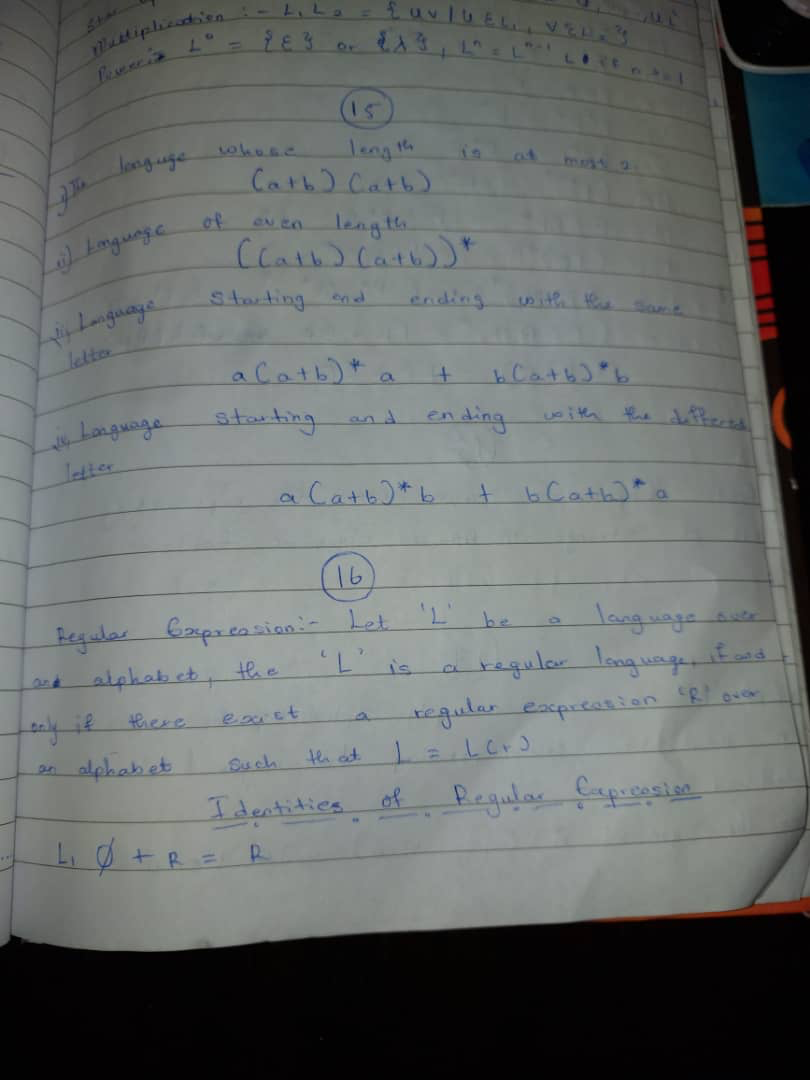 